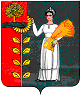 ПОСТАНОВЛЕНИЕ главы администрации сельского поселения Новочеркутинский сельсовет Добринского муниципального района Липецкой области Российской Федерации 24.09.2018			с. Новочеркутино				№ 64О назначении публичных слушаний по проекту Правил землепользования и застройки сельского поселения Новочеркутинский сельсовет Добринского Муниципального района В соответствии со ст. 28 Градостроительного кодекса РФ, Федеральным законом «Об общих принципах организации местного самоуправления в российской Федерации» от 06.10.2003 г. № 131-ФЗ, руководствуясь Уставом сельского поселения Новочеркутинский сельсовет Добринского муниципального района, Положением «О порядке организации и проведения публичных слушаний на территории сельского поселения Новочеркутинского сельсовета», утвержд. Решением Совета депутатов сельского поселения Новочеркутинский сельсовет  № 92-рс  от 05.04.2018г.ПОСТАНОВЛЯЮ:1.Назначить публичные слушания по вопросу обсуждения проекта Правил землепользования и застройки сельского поселения Новочеркутинский сельсовет Добринского муниципального района на 26 ноября 2018года в 08-00 часов по адресу: Липецкая область, Добринский район, с. Александровка, ул. Интернациональная, д. 22 (здание администрации);2.Опубликовать проект Правил землепользования и застройки сельского поселения Новочеркутинский сельсовет Добринского муниципального в сети «Интернет» на официальном сайте сельского поселения Новочеркутинский сельсовет Добринского муниципального района (nchess.admdobrinka.ru).3.Проинформировать граждан сельского поселения Новочеркутинский сельсовет Добринского муниципального района Липецкой области о назначении публичных слушаний путем опубликования информации в сети «Интернет» на официальном сайте сельского поселения Новочеркутинский сельсовет Добринского муниципального района (nchess.admdobrinka.ru);4.Определить местонахождение проекта Правил землепользования и застройки сельского поселения Новочеркутинский сельсовет Добринского муниципального района: здание администрации сельского поселения Новочеркутинский сельсовет Добринского  муниципального района Липецкой области, расположенное по адресу: Липецкая область, Добринский район, с. Александровка, ул. Интернациональная, д. 22 и установить, что предложения и замечания принимаются ежедневно, кроме субботы и воскресенья с 9.00 часов до 17.00 часов по адресу: Липецкая область, Добринский район, с. Александровка, ул. Интернациональная, д. 22 до 23.11.2018г.;5. Предоставить проект Генерального плана  и Правил землепользования и застройки с протоколом и рекомендациями публичных слушаний главе сельсовета для внесения в представительный орган местного самоуправления, поселения.6. Контроль за исполнением настоящего постановления оставляю за собой.7. Настоящее постановление вступает в силу со дня его принятия.И О главы администрациисельского поселения Новочеркутинский  сельсовет                                                        Е Е Зюзина